GORBEARealizaremos la subida a la Cruz del Gorbea (1482 m)desde los embalses de Murua por la senda Eguillolarra que nos llevará 2h:30 m,  de acuerdo al track: 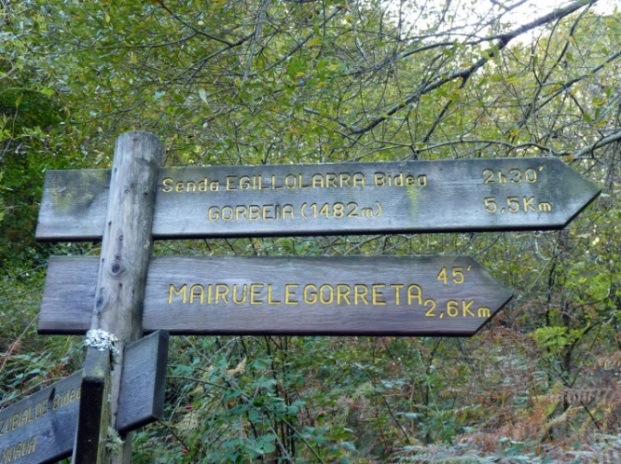 A los 15m nos encontramos con el desvio a la derecha a las cuevas de Mairuelegorreta 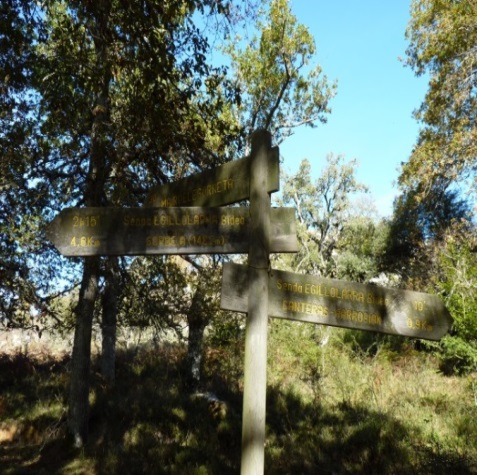 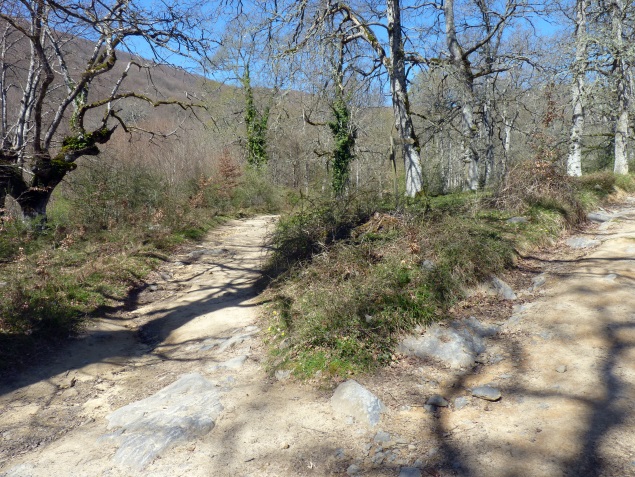 tomamos la senda de la izquierda que nos lleva por un gran hayedo en el que se pueden apreciar de forma esporádica restos de carboneras y viejas chabolas pastoriles. El camino no ofrece dudas.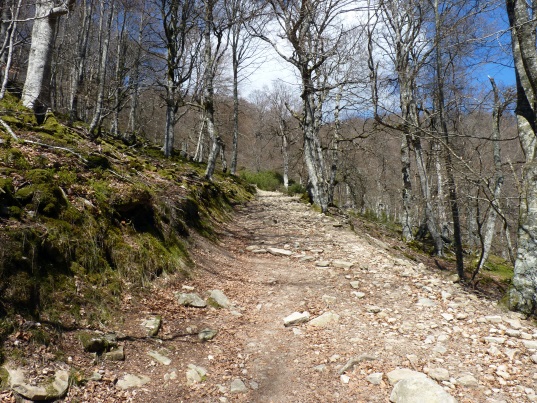  Según ganamos altura, el frondoso hayedo da paso a un tramo más abierto entre helechos y brezos, aunque de nuevo volvemos a caminar entre hayas para afrontar las duras rampas que llevan al collado y las ruinosas chabolas de Egillolarra 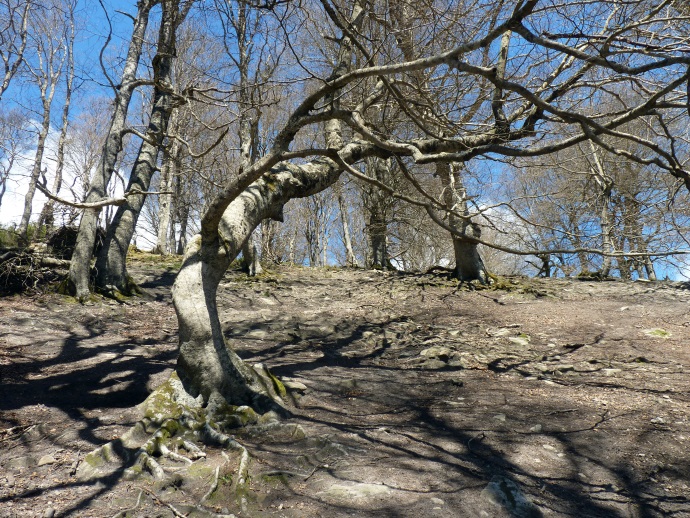  De nuevo salimos a terreno despejado, que ya mantendremos hasta la cruz.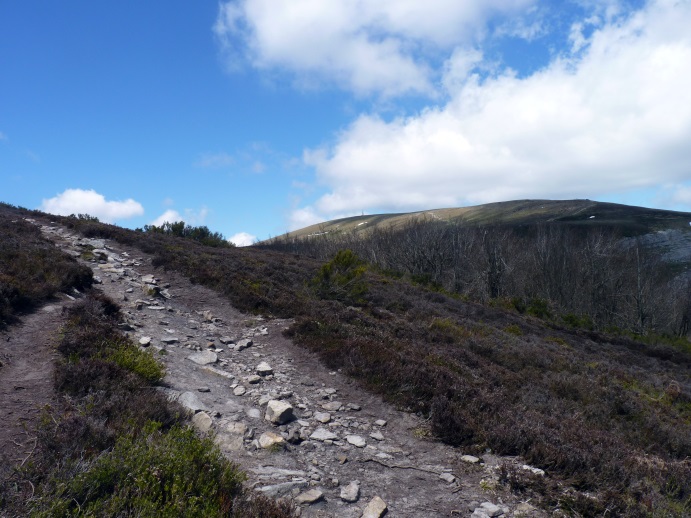  La senda pasa junto a la fuente de Egillolarra (tapada) y asciende las lomas de Arroriano hasta su collado, donde divisaremos ya La Cruz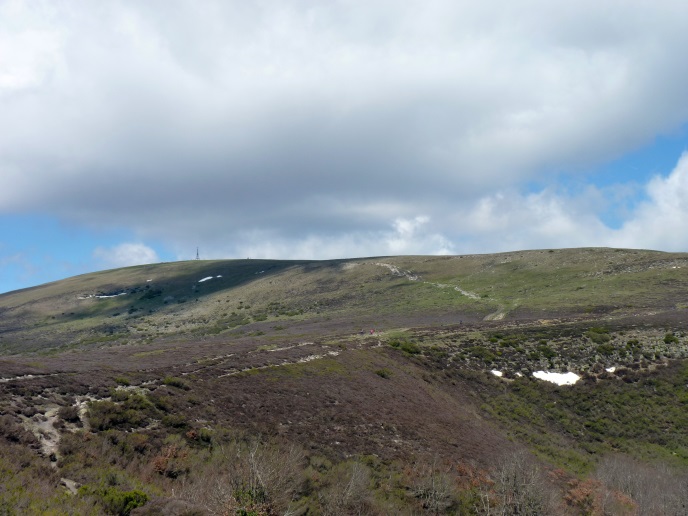 . Ya sólo restará remontar las suaves y herbosas lomas cimeras hasta la redondeada cima (2h.30), presidida por la omnipresente y centenaria cruz.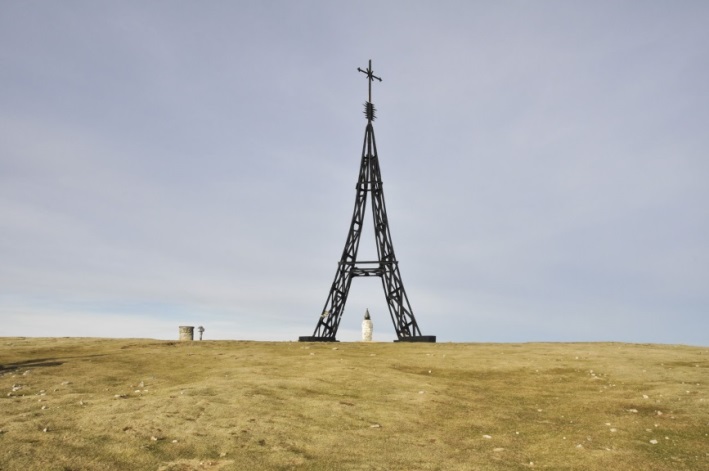 Desde la cruz realizaremos el descenso al refugio de Arnotegi en Egiriñao donde nos esperará un pequeño refrigerio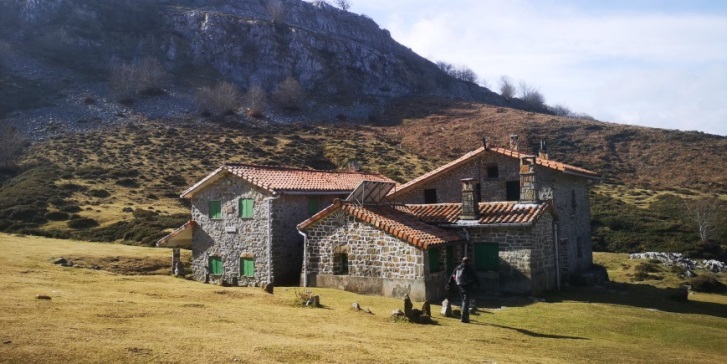 Desde el refugio bajaremos hacia Aldamiñape y cogeremos el camino a la presa de Lambreabe y a la central eléctrica del mismo nombre situada en el barrio Ipiñaburu de Zeanuri  en unas 2 horas donde nos esperará el autobús para llevarnos a Bilbao de acuerdo al track:Al poco de salir de egiriñao encontramos el desvio a Aldamiñape que tenemos que tomar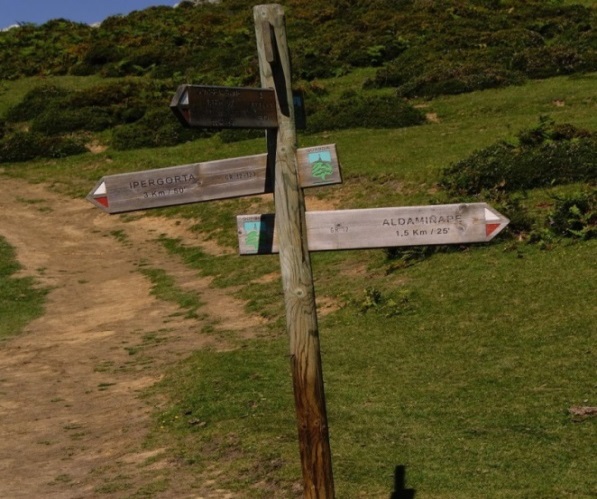 Comienzo de la bajadaa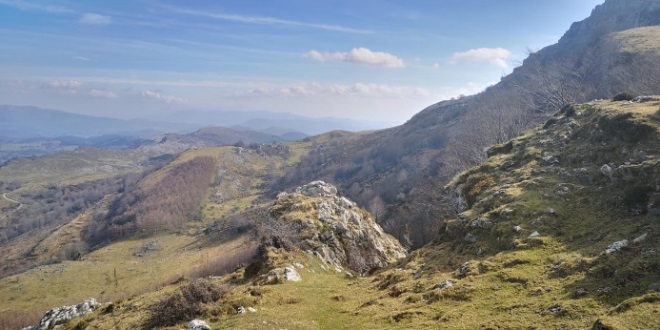 Vista de la presa de Lambreabe por donde pasaremos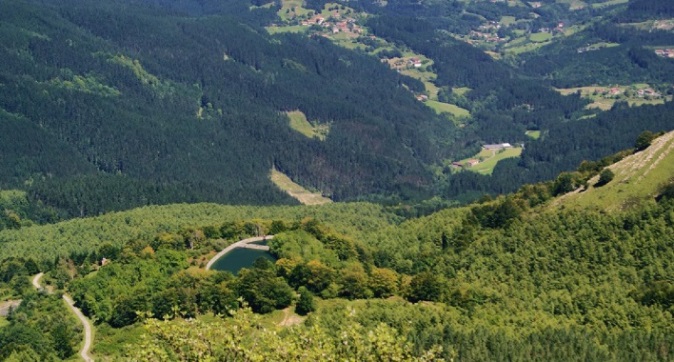 Senda de bajada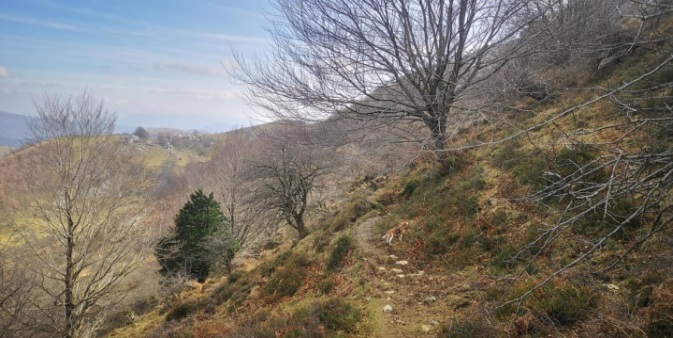 Giro a la izquierda cuando damos vista al refugio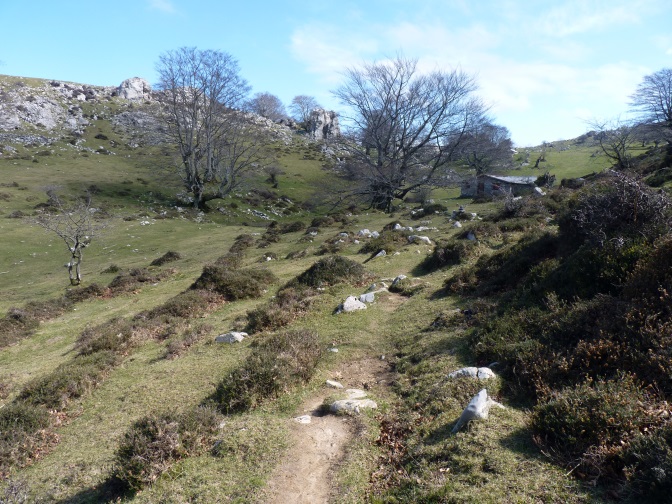 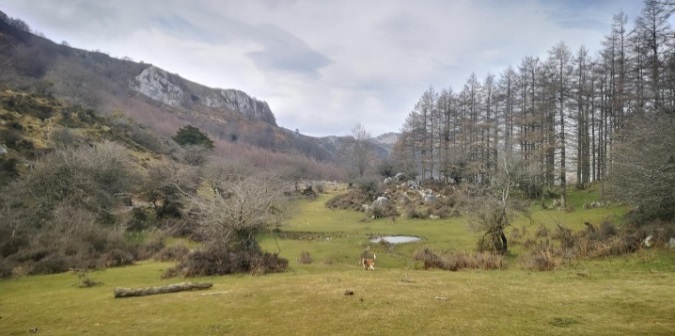 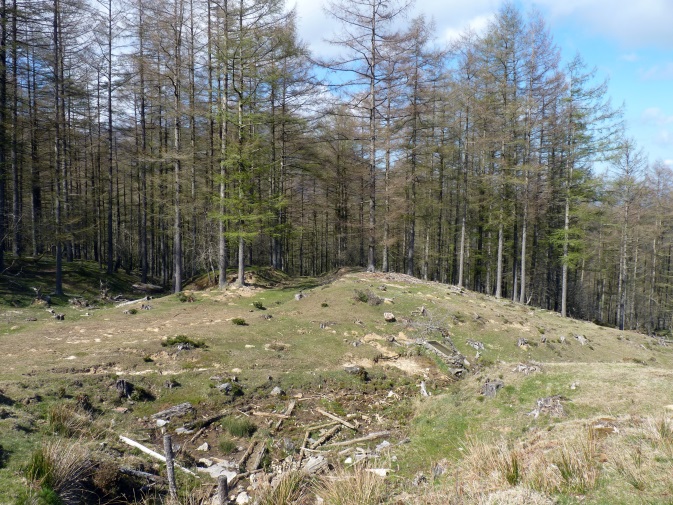 Salida a la pista que baja deAguiñalde cerca de la presa de Lambreabe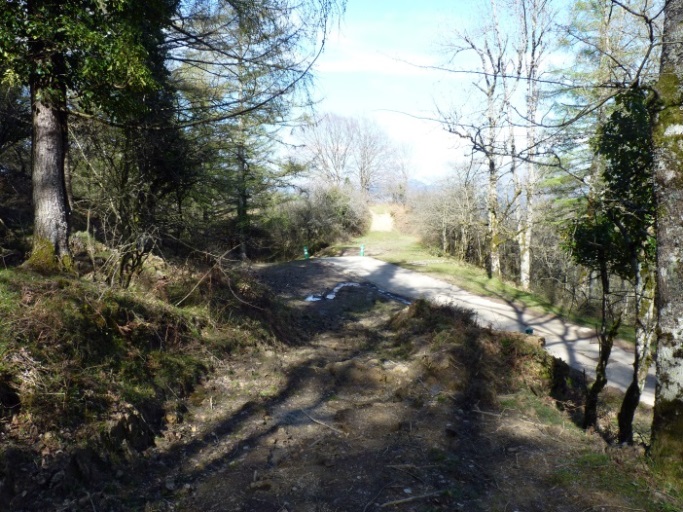 Refugio del Baskonia junto a la presa de Lambreabe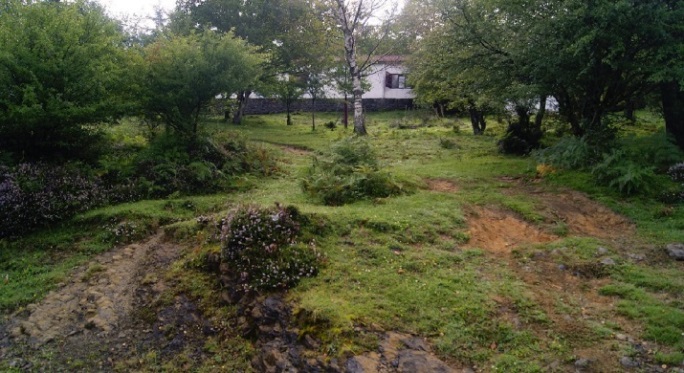 Desde aquí seguiremos la pista de bajada hacia la central eléctrica de Lambreabe donde nos esperará el autobús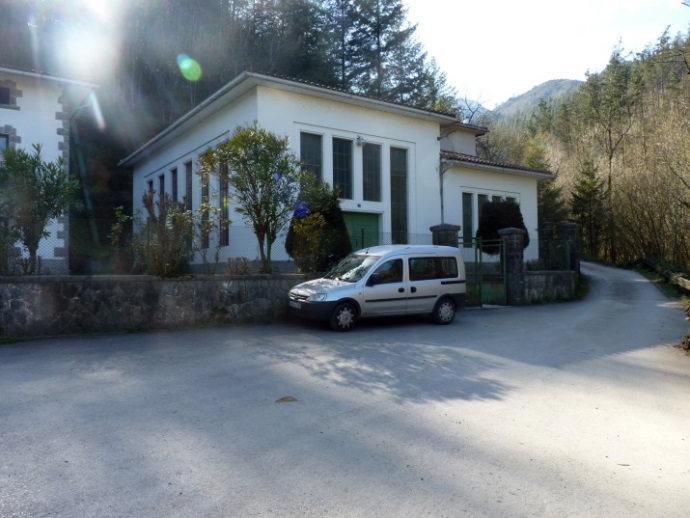 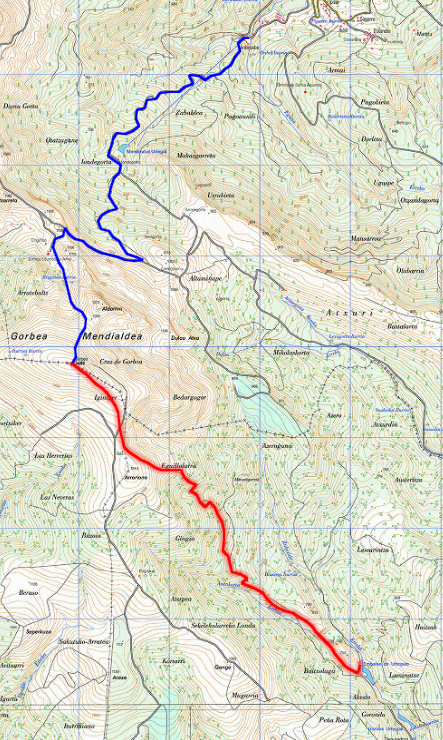 